[Logo Centre Docent] 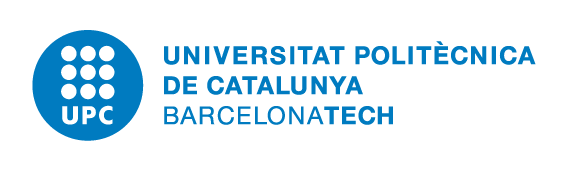 SISTEMA DE GARANTIA INTERNA DE LA QUALITAT[NOM CENTRE DOCENT]X.3.2 Suport i orientació a l'estudiantÍNDEX1. 	Finalitat2.	Abast3.	Normatives / referències4.	Responsabilitats5.	Desenvolupament del procés6.	Indicadors7.	Evidències8.	FluxgramaFINALITATAquest procés descriu com el [nom abreviat del centre docent] ([Nom complet del centre docent]) facilita la integració al ([Nom centre docent]) dels estudiants de nou ingrés, orienta als estudiants en el seu procés formatiu amb l’objectiu que la seva formació sigui adequada i satisfactòria i la obtinguin en el temps previst i revisa, actualitza i millora els processos relatius al suport i la orientació a l’estudiantat.ABASTEl present document és d’aplicació a les titulacions oficials de l'[Nom centre docent], ja siguin de grau o de màster.NORMATIVES / REFERÈNCIES- Marc extern:- Marc intern:Política i Objectius de Qualitat (elaborat al procés 1.1. Definir Política i Objectius de Qualitat de la Formació)Informació general del centre docentInformació acadèmica dels estudisInformació del curs actualReglament intern del centre docentRESPONSABILITATSResponsable del procés: ...Equip Directiu: Definir/Revisar el Pla d’Acollida i el Pla d’Acció Tutorial.[Òrgan responsable]: Debatre i aprovar el Pla d’Acollida i el Pla d’Acció Tutorial.[Sotsdireccio/ns]: Executar el Pla d’Acollida i el Pla d’Acció Tutorial. Recollir i analitzar dades. Valorar i assegurar la implantació de les accions de millora.[Unitat/s Especialitzada/es de la Unitat Transversal de Gestió]:  Executar el Pla d’Acollida i el Pla d’Acció Tutorial. Recollir i analitzar dades. Valorar i assegurar la implantació de les accions de millora.DESENVOLUPAMENT DEL PROCÉSEn aquest apartat s'hauria d'explicar breument:com es fa la recollida i anàlisi de la d’informaciócom es fa el seguiment i milloraels grups d’interès/agents implicats i mecanismes de participacióquins són els mecanismes de presa de decisionsEl Pla d’Acollida així com el Pla d’Acció Tutorial (PAT) hauria de contenir:Gestió interna (mecanismes de seguiment, processos de nomenament i formació, informació pública, satisfacció, etc.). Identificació de necessitats. Identificació explícita de l’estructura d’intervenció (temporalització, àmbits de seguiment, etc.). Identificació pertinent i adequada dels resultats esperats. S’ha de fer referència a tots els serveis i recursos que contribueixen al suport de l’aprenentatge. L’abast d’aquests plans inclou, principalment, els serveis d’orientació acadèmica. Els estudiants afronten diversos problemes acadèmics al llarg de la seva vida acadèmica (com ara la selecció d’assignatures o problemes d’aprenentatge). La institució ha de tenir mitjans apropiats per dirigir i orientar en aquestes temàtiques.Cal tenir en compte la connexió d’aquest PAT amb el perfil dels estudiants d’entrada.[Veure fluxgrama]INDICADORSLa relació dels indicadors que cal considerar per avaluar aquest procés són els següents:A)   Indicadors de resultats:B) Indicadors de satisfacció:EVIDÈNCIESLa relació d’evidències que cal generar per avaluar aquest procés són les següents:Acta de la reunió de l’Equip Directiu sobre la definició/revisió del Pla d’Acollida i el Pla d’Acció TutorialActa [Nom de l’òrgan responsable] sobre el Pla d’Acollida i el Pla d’Acció TutorialPla d’acollidaPla d’acció tutorialDocumentació a la web, taulers d'anuncis i altres canalsInforme únic per a:l’apartat de la Memòriael Seguiment de la titulaciól’Informe de Gestiól’Informe d’AcreditacióInforme de revisió del procésFLUXGRAMA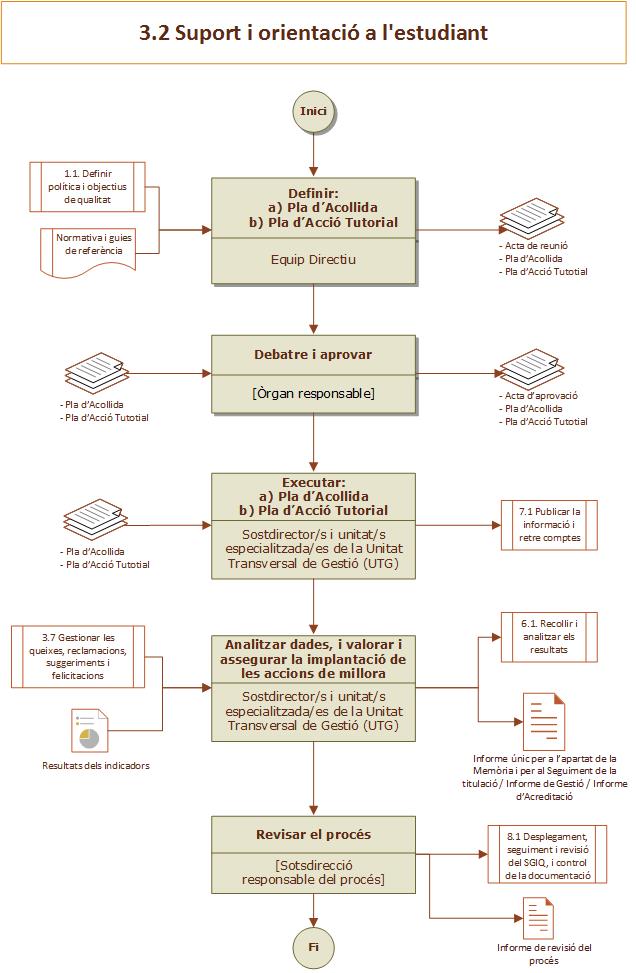 Gestió Documental i control de canvisGestió Documental i control de canvisGestió Documental i control de canvisGestió Documental i control de canvisGestió Documental i control de canvisVersióReferència de la modificacióElaborat perAprovat perData1Disseny del SGIQ aprovat per AQU CatalunyaComissió de QualitatJunta d'EscolaMarç 20112Es simplifica el procés i s’actualitzaComissió de QualitatJunta d'EscolaOctubre 2016Nombre d’accions programades al Pla d’acollidaNombre d’estudiants que han participat al Pla d’acollidaNombre d’estudiants tutoritzatsRati alumnes tutoritzats/professor tutorNombre de queixes, suggeriments i felicitacionsEnquestes de Satisfacció dels estudiants  Enquestes de Satisfacció dels estudiants i del PDI Enquestes de satisfacció a titulats